Установа за предшколско васпитање      П.У. „РАДОСТ“ Врњачка Бања                                            образовање и исхрану деце „РАДОСТ“                                  ул.Хероја Чајке  20, 36210 Врњачка Бања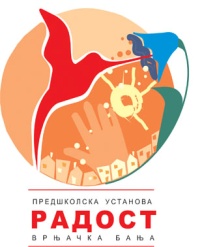             Врњачка Бања                                                                тел/факс: 036/ 611 - 344Бр:  131                                                                                              директор: 036/ 611 -343Датум: 06.02.2015 год.                                                          e-mail: decjivrticradost@open.telekom.rsВрњачка Бања                                   На основу члана 55.став 1.тачка 2 Закона о јавним набавкама („Службени гласник РС“ број 124/12)                                                              објављује се                                                                  ПОЗИВ            за подношење понуда у отвореном поступку  за јавну набавку добaра-намирница        за потребе Предшколске установе „Радост“ Врњачка  Бања обликована у седам  партија                                               Број јавне набавке ЈН/01/20151.Наручилац Предшколска установа“Радост“Врњачка Бања, Хероја Чајке 20,36210 Врњачка Бања  интернет адреса наручиоца:   http://www.puradost.edu.rs/Врста наручиоца:Корисник буџета Врста поступка: Отворени поступак 2.Предмет јавне набавке:  намирнице за потребе Предшколске установе „Радост“Врњачка Бања обликована у седам партија                ПАРТИЈА  1. - Свеже  месо и сухомеснати производи          ПАРТИЈА   2. - Риба          ПАРТИЈА   3. - Хлеб и производи од брашнаПАРТИЈА   4. - Млеко и млечни производиПАРТИЈА   5. - Конзерв. и смрзнуте намирницеПАРТИЈА   6. - Свеже воће, jужно воће и свеже поврће          ПАРТИЈА   7. - Остале намирнице и јаја       Ознака из општег речника набавке:  Партија 1: Свеже  месо и сухомеснати производиНазив и ознака из општег речника набавки –  15100000 произв. животињ.порекла,месо и месни пр. Партија 2: РибаНазив и ознака из општег речника набавки –  15200000 припремљена и конзервисана риба Партија 3: Хлеб и производи од брашнаНазив и ознака из општег речника набавки –  15600000 млинарски производи,скроб и скробни пр.  Партија 4: Млеко и млечни производиНазив и ознака из општег речника набавки –  15500000 млечни производиПартија 5. Конзервиране и смрзнуте намирницеНазив и ознака из општег речника набавки –  15330000 прерађено воће и поврћеПартија 6. Свеже воће, jужно воће и свеже поврћеНазив и ознака из општег речника набавки –  15300000 воће,поврће и сродни производиПартија 7.Остале намирнице и јаја Назив и ознака из општег речника набавки –  15800000 разни прехрамбени производи                                                                                                                                                     Стр.13.Начин преузимања конкурсне документације:  *Конкурсна документација се може преузети лично у просторијама наручиоца на адреси:  Хероја Чајке бр. 20, 36210 Врњачка Бања ,сваког радног дана од 08:00 до15:00 часова * Интернет страница наручиоца: http://www.puradost.edu.rs/ * Портал јавних набавки: www.portal.ujn.gov.rs       4.   Право подношење понуда имају сви понуђачи који испуњавају обавезне услове за учешће у поступку јавне набавке у складу са чланом 75. и 76. Закона о јавним набавкама, а испуњеност ових услова дужни су да докажу на начин прописан у члану 77. Закона о јавним набавкама          Наручилац неће разматрати понуде са варијантама.       5.  Адреса и интернет адреса државног органа или организације, односно органа или службе територијалне аутономије или локалне самоуправе где се могу благовремено добити исправни подаци о пореским обавезама, заштити животне средине, заштити при запошљавању, условима рада и сл.          Подаци о пореским обавезама се могу добити у Пореској управи, Министарства финансија и привреде, 11000 Београд, Саве Мишковића, 3-5, www.poreskauprava.gov.rs;         Подаци о заштити животне средине се могу добити у Агенцији за заштиту животне средине,Београд, Руже Јовановић 27а,www.sepa.gov.rs и у Министарству енергетике, развоја и заштите животне средине, Београд, Немањина 22-26, www.mеrz.gov.rs;          Подаци о заштити при запошљавању и условима рада се могу добити у Министарству рада, запошљавања и социјалне политике, Београд, Немањина 11, www.minrzs.gov.rs ;          6. Начин подношења понуде и рок подношења понуде: Понуђач понуду подноси у затвореној коверти-омоту оверену печатом са назнаком:,,Понуда за јавну набавку добра – намирница за потребе Предшколске установе „Радост“ Врњачка Бања, (са назнаком партије/а за коју/е се подноси понуда) и  бројем јавне набавке „ЈН /01/2015-НЕ ОТВАРАТИ”.          На полеђини коверте понуђач је дужан да назначи назив, адресу,телефон и контакт особу.          Понуде се могу достављати поштом или лично на адресу: ПУ“Радост“ Врњачка Бања , улица Хероја Чајке бр.20, 36210 Врњачка Бања         Понуђачи су у обавези да своје понуде доставе у року који не може бити краћи од  40 дана од дана објављивања позива на порталу Управе за јавне набавке, тј. до  18.03.2015.године и то најкасније до 12,00 часова.         Напомена:Уколико понуђач подноси понуду путем поште,без обзира да је послао понуду обичном ,препорученом пошиљком или путем брзе поште, релевантна је једино чињеница када је наручилац понуду примио, односно да ли је наручилац примио понуду пре истека рока за подношење понуда (у којој ситуацији ће понуда бити благовремена),те није релевантан моменат када је понуђач послао понуду.        7. Јавно отварање понуда обавиће се дана   18.03.2015.године, са почетком у 12,15 часова у просторијама ПУ“Радост“ Врњачка Бања ,улица Хероја Чајке бр.20, 36210 Врњачка Бања       Ако рок за подношење понуда истиче у дане викенда и државних празника, рок за подношење и отварање понуда помера се за први наредни радни дан.       Наручилац неће разматрати неблаговремено достављене, неодговарајуће и неприхватљиве понуде.                                                                                                                                                           Стр. 2           Услови под којима представници понуђача могу учествовати у поступку отварања понуда:          Представник понуђача, пре почетка отварања понуда дужан је да поднесе Комисији за јавну набавку писмено овлашћење за учешће у поступку јавног отварања понуда, које је заведено код понуђача, оверено печатом и потписано од одговорног лица понуђача.         8.  Критеријум за доделу уговора: Најнижа понуђена цена          Уколико се ни на овај начин не може извршити избор најповољније понуде, као најповољнија понуда биће изабрана понуда понуђача који је у претходној 2014. години остварио већи пословни приход, (доказ: извештај о бонитету, односно биланс успеха, односно потврда пословне банке о оствареном укупном промету на пословном-текућем рачуну). У случају да две или више понуда буду имале исти пословни приход, као најповољнија ће се изабрати понуда оног понуђача која је пристигла раније.        9.  Рок за доношење одлуке: Одлука о додели уговора биће донета у року до 25 дана од дана јавног отварања понуда и биће достављена понуђачима у року од 3 дана.        10. Контакт особа: секретар установе Зорица Божилов 036/611-344;                                      е-маил: radost.pravnasluzba@open.telekom.rs                                                                                                                                                Стр.3